ИзвещениеО внесении изменений в котировочную документацию № 042/ТВРЗ/2022Уважаемые господа!АО «ВРМ» в лице Тамбовского ВРЗ АО «ВРМ» сообщает Вам о внесении изменений в котировочную документацию №042/ТВРЗ/2022 с целью выбора организации на право заключения договора на выполнение работ по капитальному ремонту подкрановых путей эстакады колесного парка, инв. №80782 (мостовые краны рег.№12976, рег.№12977) на Тамбовском ВРЗ - филиале АО «ВРМ» в 2022 гг.Председатель Конкурсной комиссииТамбовского ВРЗ АО «ВРМ»	                                                              Д.В. Шлыков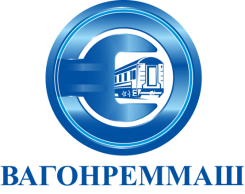 АКЦИОНЕРНОЕ ОБЩЕСТВО «ВАГОНРЕММАШ»Филиал Тамбовский вагоноремонтный завод392009, г. Тамбов, пл. Мастерских, д. 1тел. (4752) 44-49-59, факс 44-49-02, e-mail: tvrz@vagonremmash.ru1. Внести изменения в пункт 19 «в подтверждение наличия разрешительных документов» раздела 2.16. «Котировочная заявка должна содержать следующие документы:» запроса котировок цен №042/ТВРЗ/2022 и изложить его в следующей редакции:«19) в подтверждение наличия разрешительных документов:- выписка из Реестра членов СРО о допуске к выполнению работ;- свидетельство об аттестации лаборатории неразрушающего контроля (нотариально заверенная копия) выданное независимыми органами по аттестации лабораторий НК;- свидетельство НАКС о готовности организации-заявителя к использованию аттестованной технологии сварки (нотариально заверенная копия) в соответствии с требованиями РД 03-615-03, группы и технические устройства ПТО;- свидетельство о регистрации электролаборатории (нотариально заверенная копия), выданное Ростехнадзором;»2. Внести изменения в пункт 7.1.1.раздела 7.1. «Техническое задание» запроса котировок цен №042/ТВРЗ/2022 и изложить его в следующей редакции:«7.1.1. Предмет настоящего запроса котировок цен № 042/ТВРЗ/2022 (далее – запрос котировок цен) - право заключения договора право заключения Договора на выполнение работ по капитальному ремонту подкрановых путей эстакады колесного парка, инв. №80782 (мостовые краны рег.№12976, рег.№12977) (далее Договор), находящегося на балансовом учете Тамбовского вагоноремонтного завода АО «ВРМ» в 2022  гг. Начальная (максимальная) цена договора составляет 7 500 000 (Семь миллионов пятьсот тысяч) рублей 00 копеек, без учета НДС; 9 000 000 (Девять миллионов) рублей 00 копеек, с учетом всех налогов, включая НДС. Срок выполнения работ – с момента заключения договора по 30.11.2022 года.Адрес выполнения работ: г. Тамбов, пл. Мастерских, д. 1.Основание для выполнения Работ - Титульный список капитального ремонта основных фондов Тамбовского ВРЗ АО «ВРМ» на 2022 года.Цель работ - восстановление эксплуатационных характеристик подкрановых путей эстакады колесного парка, инв. №80782.Требования к работам - качественное выполнение работ согласно: •	ФЗ № 384 «Технический регламент о безопасности зданий и сооружений»;•	СП 48.13330.2011 «Организация строительного производства»;•	СНиП 12-03-2001 «Безопасность труда в строительстве» Часть 1. Общие требования», СНиП 12-04-2002 «Безопасность труда в строительстве. Часть 2. Строительное производство»;•	ПОТ РО-14000-004-98 «Техническая эксплуатация промышленных зданий и сооружений»;•	СНиП III-Г.10.1-69 «Подъемно-транспортное оборудование. Правила производства и приемки монтажных работ»;• Федерального закона от 21.07.1997 № 116-ФЗ "О промышленной безопасности опасных производственных объектов»;Заказчик утверждает сметную документацию, подготовленную Исполнителем к производству работ и производит контроль её выполнения в строгом соответствии с технологией производства работ и применяемых материалов на объекте строительства.Обеспечение запасными частями, оборудованием, деталями, материалами, инструментами и всем без исключения необходимым для выполнения работ возлагается на Исполнителя. При выполнении работ должны применяться качественные материалы. Материалы должны иметь соответствующие сертификаты или иные документы, удостоверяющие их качество.Форма представления результатов работ - акты приемки выполненных работ по форме КС-2, КС-3, ОС-3.Заказчик утверждает сметную документацию, подготовленную Подрядчиком к производству работ и производит контроль её выполнения в строгом соответствии с технологией производства работ и применяемых материалов на объекте строительства. Обеспечение запасными частями, оборудованием, деталями, материалами, инструментами и всем без исключения необходимым для выполнения работ возлагается на Подрядчика.»1. Внести изменения в пункт 19 «в подтверждение наличия разрешительных документов» раздела 2.16. «Котировочная заявка должна содержать следующие документы:» запроса котировок цен №042/ТВРЗ/2022 и изложить его в следующей редакции:«19) в подтверждение наличия разрешительных документов:- выписка из Реестра членов СРО о допуске к выполнению работ;- свидетельство об аттестации лаборатории неразрушающего контроля (нотариально заверенная копия) выданное независимыми органами по аттестации лабораторий НК;- свидетельство НАКС о готовности организации-заявителя к использованию аттестованной технологии сварки (нотариально заверенная копия) в соответствии с требованиями РД 03-615-03, группы и технические устройства ПТО;- свидетельство о регистрации электролаборатории (нотариально заверенная копия), выданное Ростехнадзором;»2. Внести изменения в пункт 7.1.1.раздела 7.1. «Техническое задание» запроса котировок цен №042/ТВРЗ/2022 и изложить его в следующей редакции:«7.1.1. Предмет настоящего запроса котировок цен № 042/ТВРЗ/2022 (далее – запрос котировок цен) - право заключения договора право заключения Договора на выполнение работ по капитальному ремонту подкрановых путей эстакады колесного парка, инв. №80782 (мостовые краны рег.№12976, рег.№12977) (далее Договор), находящегося на балансовом учете Тамбовского вагоноремонтного завода АО «ВРМ» в 2022  гг. Начальная (максимальная) цена договора составляет 7 500 000 (Семь миллионов пятьсот тысяч) рублей 00 копеек, без учета НДС; 9 000 000 (Девять миллионов) рублей 00 копеек, с учетом всех налогов, включая НДС. Срок выполнения работ – с момента заключения договора по 30.11.2022 года.Адрес выполнения работ: г. Тамбов, пл. Мастерских, д. 1.Основание для выполнения Работ - Титульный список капитального ремонта основных фондов Тамбовского ВРЗ АО «ВРМ» на 2022 года.Цель работ - восстановление эксплуатационных характеристик подкрановых путей эстакады колесного парка, инв. №80782.Требования к работам - качественное выполнение работ согласно: •	ФЗ № 384 «Технический регламент о безопасности зданий и сооружений»;•	СП 48.13330.2011 «Организация строительного производства»;•	СНиП 12-03-2001 «Безопасность труда в строительстве» Часть 1. Общие требования», СНиП 12-04-2002 «Безопасность труда в строительстве. Часть 2. Строительное производство»;•	ПОТ РО-14000-004-98 «Техническая эксплуатация промышленных зданий и сооружений»;•	СНиП III-Г.10.1-69 «Подъемно-транспортное оборудование. Правила производства и приемки монтажных работ»;• Федерального закона от 21.07.1997 № 116-ФЗ "О промышленной безопасности опасных производственных объектов»;Заказчик утверждает сметную документацию, подготовленную Исполнителем к производству работ и производит контроль её выполнения в строгом соответствии с технологией производства работ и применяемых материалов на объекте строительства.Обеспечение запасными частями, оборудованием, деталями, материалами, инструментами и всем без исключения необходимым для выполнения работ возлагается на Исполнителя. При выполнении работ должны применяться качественные материалы. Материалы должны иметь соответствующие сертификаты или иные документы, удостоверяющие их качество.Форма представления результатов работ - акты приемки выполненных работ по форме КС-2, КС-3, ОС-3.Заказчик утверждает сметную документацию, подготовленную Подрядчиком к производству работ и производит контроль её выполнения в строгом соответствии с технологией производства работ и применяемых материалов на объекте строительства. Обеспечение запасными частями, оборудованием, деталями, материалами, инструментами и всем без исключения необходимым для выполнения работ возлагается на Подрядчика.»1. Внести изменения в пункт 19 «в подтверждение наличия разрешительных документов» раздела 2.16. «Котировочная заявка должна содержать следующие документы:» запроса котировок цен №042/ТВРЗ/2022 и изложить его в следующей редакции:«19) в подтверждение наличия разрешительных документов:- выписка из Реестра членов СРО о допуске к выполнению работ;- свидетельство об аттестации лаборатории неразрушающего контроля (нотариально заверенная копия) выданное независимыми органами по аттестации лабораторий НК;- свидетельство НАКС о готовности организации-заявителя к использованию аттестованной технологии сварки (нотариально заверенная копия) в соответствии с требованиями РД 03-615-03, группы и технические устройства ПТО;- свидетельство о регистрации электролаборатории (нотариально заверенная копия), выданное Ростехнадзором;»2. Внести изменения в пункт 7.1.1.раздела 7.1. «Техническое задание» запроса котировок цен №042/ТВРЗ/2022 и изложить его в следующей редакции:«7.1.1. Предмет настоящего запроса котировок цен № 042/ТВРЗ/2022 (далее – запрос котировок цен) - право заключения договора право заключения Договора на выполнение работ по капитальному ремонту подкрановых путей эстакады колесного парка, инв. №80782 (мостовые краны рег.№12976, рег.№12977) (далее Договор), находящегося на балансовом учете Тамбовского вагоноремонтного завода АО «ВРМ» в 2022  гг. Начальная (максимальная) цена договора составляет 7 500 000 (Семь миллионов пятьсот тысяч) рублей 00 копеек, без учета НДС; 9 000 000 (Девять миллионов) рублей 00 копеек, с учетом всех налогов, включая НДС. Срок выполнения работ – с момента заключения договора по 30.11.2022 года.Адрес выполнения работ: г. Тамбов, пл. Мастерских, д. 1.Основание для выполнения Работ - Титульный список капитального ремонта основных фондов Тамбовского ВРЗ АО «ВРМ» на 2022 года.Цель работ - восстановление эксплуатационных характеристик подкрановых путей эстакады колесного парка, инв. №80782.Требования к работам - качественное выполнение работ согласно: •	ФЗ № 384 «Технический регламент о безопасности зданий и сооружений»;•	СП 48.13330.2011 «Организация строительного производства»;•	СНиП 12-03-2001 «Безопасность труда в строительстве» Часть 1. Общие требования», СНиП 12-04-2002 «Безопасность труда в строительстве. Часть 2. Строительное производство»;•	ПОТ РО-14000-004-98 «Техническая эксплуатация промышленных зданий и сооружений»;•	СНиП III-Г.10.1-69 «Подъемно-транспортное оборудование. Правила производства и приемки монтажных работ»;• Федерального закона от 21.07.1997 № 116-ФЗ "О промышленной безопасности опасных производственных объектов»;Заказчик утверждает сметную документацию, подготовленную Исполнителем к производству работ и производит контроль её выполнения в строгом соответствии с технологией производства работ и применяемых материалов на объекте строительства.Обеспечение запасными частями, оборудованием, деталями, материалами, инструментами и всем без исключения необходимым для выполнения работ возлагается на Исполнителя. При выполнении работ должны применяться качественные материалы. Материалы должны иметь соответствующие сертификаты или иные документы, удостоверяющие их качество.Форма представления результатов работ - акты приемки выполненных работ по форме КС-2, КС-3, ОС-3.Заказчик утверждает сметную документацию, подготовленную Подрядчиком к производству работ и производит контроль её выполнения в строгом соответствии с технологией производства работ и применяемых материалов на объекте строительства. Обеспечение запасными частями, оборудованием, деталями, материалами, инструментами и всем без исключения необходимым для выполнения работ возлагается на Подрядчика.»1. Внести изменения в пункт 19 «в подтверждение наличия разрешительных документов» раздела 2.16. «Котировочная заявка должна содержать следующие документы:» запроса котировок цен №042/ТВРЗ/2022 и изложить его в следующей редакции:«19) в подтверждение наличия разрешительных документов:- выписка из Реестра членов СРО о допуске к выполнению работ;- свидетельство об аттестации лаборатории неразрушающего контроля (нотариально заверенная копия) выданное независимыми органами по аттестации лабораторий НК;- свидетельство НАКС о готовности организации-заявителя к использованию аттестованной технологии сварки (нотариально заверенная копия) в соответствии с требованиями РД 03-615-03, группы и технические устройства ПТО;- свидетельство о регистрации электролаборатории (нотариально заверенная копия), выданное Ростехнадзором;»2. Внести изменения в пункт 7.1.1.раздела 7.1. «Техническое задание» запроса котировок цен №042/ТВРЗ/2022 и изложить его в следующей редакции:«7.1.1. Предмет настоящего запроса котировок цен № 042/ТВРЗ/2022 (далее – запрос котировок цен) - право заключения договора право заключения Договора на выполнение работ по капитальному ремонту подкрановых путей эстакады колесного парка, инв. №80782 (мостовые краны рег.№12976, рег.№12977) (далее Договор), находящегося на балансовом учете Тамбовского вагоноремонтного завода АО «ВРМ» в 2022  гг. Начальная (максимальная) цена договора составляет 7 500 000 (Семь миллионов пятьсот тысяч) рублей 00 копеек, без учета НДС; 9 000 000 (Девять миллионов) рублей 00 копеек, с учетом всех налогов, включая НДС. Срок выполнения работ – с момента заключения договора по 30.11.2022 года.Адрес выполнения работ: г. Тамбов, пл. Мастерских, д. 1.Основание для выполнения Работ - Титульный список капитального ремонта основных фондов Тамбовского ВРЗ АО «ВРМ» на 2022 года.Цель работ - восстановление эксплуатационных характеристик подкрановых путей эстакады колесного парка, инв. №80782.Требования к работам - качественное выполнение работ согласно: •	ФЗ № 384 «Технический регламент о безопасности зданий и сооружений»;•	СП 48.13330.2011 «Организация строительного производства»;•	СНиП 12-03-2001 «Безопасность труда в строительстве» Часть 1. Общие требования», СНиП 12-04-2002 «Безопасность труда в строительстве. Часть 2. Строительное производство»;•	ПОТ РО-14000-004-98 «Техническая эксплуатация промышленных зданий и сооружений»;•	СНиП III-Г.10.1-69 «Подъемно-транспортное оборудование. Правила производства и приемки монтажных работ»;• Федерального закона от 21.07.1997 № 116-ФЗ "О промышленной безопасности опасных производственных объектов»;Заказчик утверждает сметную документацию, подготовленную Исполнителем к производству работ и производит контроль её выполнения в строгом соответствии с технологией производства работ и применяемых материалов на объекте строительства.Обеспечение запасными частями, оборудованием, деталями, материалами, инструментами и всем без исключения необходимым для выполнения работ возлагается на Исполнителя. При выполнении работ должны применяться качественные материалы. Материалы должны иметь соответствующие сертификаты или иные документы, удостоверяющие их качество.Форма представления результатов работ - акты приемки выполненных работ по форме КС-2, КС-3, ОС-3.Заказчик утверждает сметную документацию, подготовленную Подрядчиком к производству работ и производит контроль её выполнения в строгом соответствии с технологией производства работ и применяемых материалов на объекте строительства. Обеспечение запасными частями, оборудованием, деталями, материалами, инструментами и всем без исключения необходимым для выполнения работ возлагается на Подрядчика.»1. Внести изменения в пункт 19 «в подтверждение наличия разрешительных документов» раздела 2.16. «Котировочная заявка должна содержать следующие документы:» запроса котировок цен №042/ТВРЗ/2022 и изложить его в следующей редакции:«19) в подтверждение наличия разрешительных документов:- выписка из Реестра членов СРО о допуске к выполнению работ;- свидетельство об аттестации лаборатории неразрушающего контроля (нотариально заверенная копия) выданное независимыми органами по аттестации лабораторий НК;- свидетельство НАКС о готовности организации-заявителя к использованию аттестованной технологии сварки (нотариально заверенная копия) в соответствии с требованиями РД 03-615-03, группы и технические устройства ПТО;- свидетельство о регистрации электролаборатории (нотариально заверенная копия), выданное Ростехнадзором;»2. Внести изменения в пункт 7.1.1.раздела 7.1. «Техническое задание» запроса котировок цен №042/ТВРЗ/2022 и изложить его в следующей редакции:«7.1.1. Предмет настоящего запроса котировок цен № 042/ТВРЗ/2022 (далее – запрос котировок цен) - право заключения договора право заключения Договора на выполнение работ по капитальному ремонту подкрановых путей эстакады колесного парка, инв. №80782 (мостовые краны рег.№12976, рег.№12977) (далее Договор), находящегося на балансовом учете Тамбовского вагоноремонтного завода АО «ВРМ» в 2022  гг. Начальная (максимальная) цена договора составляет 7 500 000 (Семь миллионов пятьсот тысяч) рублей 00 копеек, без учета НДС; 9 000 000 (Девять миллионов) рублей 00 копеек, с учетом всех налогов, включая НДС. Срок выполнения работ – с момента заключения договора по 30.11.2022 года.Адрес выполнения работ: г. Тамбов, пл. Мастерских, д. 1.Основание для выполнения Работ - Титульный список капитального ремонта основных фондов Тамбовского ВРЗ АО «ВРМ» на 2022 года.Цель работ - восстановление эксплуатационных характеристик подкрановых путей эстакады колесного парка, инв. №80782.Требования к работам - качественное выполнение работ согласно: •	ФЗ № 384 «Технический регламент о безопасности зданий и сооружений»;•	СП 48.13330.2011 «Организация строительного производства»;•	СНиП 12-03-2001 «Безопасность труда в строительстве» Часть 1. Общие требования», СНиП 12-04-2002 «Безопасность труда в строительстве. Часть 2. Строительное производство»;•	ПОТ РО-14000-004-98 «Техническая эксплуатация промышленных зданий и сооружений»;•	СНиП III-Г.10.1-69 «Подъемно-транспортное оборудование. Правила производства и приемки монтажных работ»;• Федерального закона от 21.07.1997 № 116-ФЗ "О промышленной безопасности опасных производственных объектов»;Заказчик утверждает сметную документацию, подготовленную Исполнителем к производству работ и производит контроль её выполнения в строгом соответствии с технологией производства работ и применяемых материалов на объекте строительства.Обеспечение запасными частями, оборудованием, деталями, материалами, инструментами и всем без исключения необходимым для выполнения работ возлагается на Исполнителя. При выполнении работ должны применяться качественные материалы. Материалы должны иметь соответствующие сертификаты или иные документы, удостоверяющие их качество.Форма представления результатов работ - акты приемки выполненных работ по форме КС-2, КС-3, ОС-3.Заказчик утверждает сметную документацию, подготовленную Подрядчиком к производству работ и производит контроль её выполнения в строгом соответствии с технологией производства работ и применяемых материалов на объекте строительства. Обеспечение запасными частями, оборудованием, деталями, материалами, инструментами и всем без исключения необходимым для выполнения работ возлагается на Подрядчика.»1. Внести изменения в пункт 19 «в подтверждение наличия разрешительных документов» раздела 2.16. «Котировочная заявка должна содержать следующие документы:» запроса котировок цен №042/ТВРЗ/2022 и изложить его в следующей редакции:«19) в подтверждение наличия разрешительных документов:- выписка из Реестра членов СРО о допуске к выполнению работ;- свидетельство об аттестации лаборатории неразрушающего контроля (нотариально заверенная копия) выданное независимыми органами по аттестации лабораторий НК;- свидетельство НАКС о готовности организации-заявителя к использованию аттестованной технологии сварки (нотариально заверенная копия) в соответствии с требованиями РД 03-615-03, группы и технические устройства ПТО;- свидетельство о регистрации электролаборатории (нотариально заверенная копия), выданное Ростехнадзором;»2. Внести изменения в пункт 7.1.1.раздела 7.1. «Техническое задание» запроса котировок цен №042/ТВРЗ/2022 и изложить его в следующей редакции:«7.1.1. Предмет настоящего запроса котировок цен № 042/ТВРЗ/2022 (далее – запрос котировок цен) - право заключения договора право заключения Договора на выполнение работ по капитальному ремонту подкрановых путей эстакады колесного парка, инв. №80782 (мостовые краны рег.№12976, рег.№12977) (далее Договор), находящегося на балансовом учете Тамбовского вагоноремонтного завода АО «ВРМ» в 2022  гг. Начальная (максимальная) цена договора составляет 7 500 000 (Семь миллионов пятьсот тысяч) рублей 00 копеек, без учета НДС; 9 000 000 (Девять миллионов) рублей 00 копеек, с учетом всех налогов, включая НДС. Срок выполнения работ – с момента заключения договора по 30.11.2022 года.Адрес выполнения работ: г. Тамбов, пл. Мастерских, д. 1.Основание для выполнения Работ - Титульный список капитального ремонта основных фондов Тамбовского ВРЗ АО «ВРМ» на 2022 года.Цель работ - восстановление эксплуатационных характеристик подкрановых путей эстакады колесного парка, инв. №80782.Требования к работам - качественное выполнение работ согласно: •	ФЗ № 384 «Технический регламент о безопасности зданий и сооружений»;•	СП 48.13330.2011 «Организация строительного производства»;•	СНиП 12-03-2001 «Безопасность труда в строительстве» Часть 1. Общие требования», СНиП 12-04-2002 «Безопасность труда в строительстве. Часть 2. Строительное производство»;•	ПОТ РО-14000-004-98 «Техническая эксплуатация промышленных зданий и сооружений»;•	СНиП III-Г.10.1-69 «Подъемно-транспортное оборудование. Правила производства и приемки монтажных работ»;• Федерального закона от 21.07.1997 № 116-ФЗ "О промышленной безопасности опасных производственных объектов»;Заказчик утверждает сметную документацию, подготовленную Исполнителем к производству работ и производит контроль её выполнения в строгом соответствии с технологией производства работ и применяемых материалов на объекте строительства.Обеспечение запасными частями, оборудованием, деталями, материалами, инструментами и всем без исключения необходимым для выполнения работ возлагается на Исполнителя. При выполнении работ должны применяться качественные материалы. Материалы должны иметь соответствующие сертификаты или иные документы, удостоверяющие их качество.Форма представления результатов работ - акты приемки выполненных работ по форме КС-2, КС-3, ОС-3.Заказчик утверждает сметную документацию, подготовленную Подрядчиком к производству работ и производит контроль её выполнения в строгом соответствии с технологией производства работ и применяемых материалов на объекте строительства. Обеспечение запасными частями, оборудованием, деталями, материалами, инструментами и всем без исключения необходимым для выполнения работ возлагается на Подрядчика.»1. Внести изменения в пункт 19 «в подтверждение наличия разрешительных документов» раздела 2.16. «Котировочная заявка должна содержать следующие документы:» запроса котировок цен №042/ТВРЗ/2022 и изложить его в следующей редакции:«19) в подтверждение наличия разрешительных документов:- выписка из Реестра членов СРО о допуске к выполнению работ;- свидетельство об аттестации лаборатории неразрушающего контроля (нотариально заверенная копия) выданное независимыми органами по аттестации лабораторий НК;- свидетельство НАКС о готовности организации-заявителя к использованию аттестованной технологии сварки (нотариально заверенная копия) в соответствии с требованиями РД 03-615-03, группы и технические устройства ПТО;- свидетельство о регистрации электролаборатории (нотариально заверенная копия), выданное Ростехнадзором;»2. Внести изменения в пункт 7.1.1.раздела 7.1. «Техническое задание» запроса котировок цен №042/ТВРЗ/2022 и изложить его в следующей редакции:«7.1.1. Предмет настоящего запроса котировок цен № 042/ТВРЗ/2022 (далее – запрос котировок цен) - право заключения договора право заключения Договора на выполнение работ по капитальному ремонту подкрановых путей эстакады колесного парка, инв. №80782 (мостовые краны рег.№12976, рег.№12977) (далее Договор), находящегося на балансовом учете Тамбовского вагоноремонтного завода АО «ВРМ» в 2022  гг. Начальная (максимальная) цена договора составляет 7 500 000 (Семь миллионов пятьсот тысяч) рублей 00 копеек, без учета НДС; 9 000 000 (Девять миллионов) рублей 00 копеек, с учетом всех налогов, включая НДС. Срок выполнения работ – с момента заключения договора по 30.11.2022 года.Адрес выполнения работ: г. Тамбов, пл. Мастерских, д. 1.Основание для выполнения Работ - Титульный список капитального ремонта основных фондов Тамбовского ВРЗ АО «ВРМ» на 2022 года.Цель работ - восстановление эксплуатационных характеристик подкрановых путей эстакады колесного парка, инв. №80782.Требования к работам - качественное выполнение работ согласно: •	ФЗ № 384 «Технический регламент о безопасности зданий и сооружений»;•	СП 48.13330.2011 «Организация строительного производства»;•	СНиП 12-03-2001 «Безопасность труда в строительстве» Часть 1. Общие требования», СНиП 12-04-2002 «Безопасность труда в строительстве. Часть 2. Строительное производство»;•	ПОТ РО-14000-004-98 «Техническая эксплуатация промышленных зданий и сооружений»;•	СНиП III-Г.10.1-69 «Подъемно-транспортное оборудование. Правила производства и приемки монтажных работ»;• Федерального закона от 21.07.1997 № 116-ФЗ "О промышленной безопасности опасных производственных объектов»;Заказчик утверждает сметную документацию, подготовленную Исполнителем к производству работ и производит контроль её выполнения в строгом соответствии с технологией производства работ и применяемых материалов на объекте строительства.Обеспечение запасными частями, оборудованием, деталями, материалами, инструментами и всем без исключения необходимым для выполнения работ возлагается на Исполнителя. При выполнении работ должны применяться качественные материалы. Материалы должны иметь соответствующие сертификаты или иные документы, удостоверяющие их качество.Форма представления результатов работ - акты приемки выполненных работ по форме КС-2, КС-3, ОС-3.Заказчик утверждает сметную документацию, подготовленную Подрядчиком к производству работ и производит контроль её выполнения в строгом соответствии с технологией производства работ и применяемых материалов на объекте строительства. Обеспечение запасными частями, оборудованием, деталями, материалами, инструментами и всем без исключения необходимым для выполнения работ возлагается на Подрядчика.»1. Внести изменения в пункт 19 «в подтверждение наличия разрешительных документов» раздела 2.16. «Котировочная заявка должна содержать следующие документы:» запроса котировок цен №042/ТВРЗ/2022 и изложить его в следующей редакции:«19) в подтверждение наличия разрешительных документов:- выписка из Реестра членов СРО о допуске к выполнению работ;- свидетельство об аттестации лаборатории неразрушающего контроля (нотариально заверенная копия) выданное независимыми органами по аттестации лабораторий НК;- свидетельство НАКС о готовности организации-заявителя к использованию аттестованной технологии сварки (нотариально заверенная копия) в соответствии с требованиями РД 03-615-03, группы и технические устройства ПТО;- свидетельство о регистрации электролаборатории (нотариально заверенная копия), выданное Ростехнадзором;»2. Внести изменения в пункт 7.1.1.раздела 7.1. «Техническое задание» запроса котировок цен №042/ТВРЗ/2022 и изложить его в следующей редакции:«7.1.1. Предмет настоящего запроса котировок цен № 042/ТВРЗ/2022 (далее – запрос котировок цен) - право заключения договора право заключения Договора на выполнение работ по капитальному ремонту подкрановых путей эстакады колесного парка, инв. №80782 (мостовые краны рег.№12976, рег.№12977) (далее Договор), находящегося на балансовом учете Тамбовского вагоноремонтного завода АО «ВРМ» в 2022  гг. Начальная (максимальная) цена договора составляет 7 500 000 (Семь миллионов пятьсот тысяч) рублей 00 копеек, без учета НДС; 9 000 000 (Девять миллионов) рублей 00 копеек, с учетом всех налогов, включая НДС. Срок выполнения работ – с момента заключения договора по 30.11.2022 года.Адрес выполнения работ: г. Тамбов, пл. Мастерских, д. 1.Основание для выполнения Работ - Титульный список капитального ремонта основных фондов Тамбовского ВРЗ АО «ВРМ» на 2022 года.Цель работ - восстановление эксплуатационных характеристик подкрановых путей эстакады колесного парка, инв. №80782.Требования к работам - качественное выполнение работ согласно: •	ФЗ № 384 «Технический регламент о безопасности зданий и сооружений»;•	СП 48.13330.2011 «Организация строительного производства»;•	СНиП 12-03-2001 «Безопасность труда в строительстве» Часть 1. Общие требования», СНиП 12-04-2002 «Безопасность труда в строительстве. Часть 2. Строительное производство»;•	ПОТ РО-14000-004-98 «Техническая эксплуатация промышленных зданий и сооружений»;•	СНиП III-Г.10.1-69 «Подъемно-транспортное оборудование. Правила производства и приемки монтажных работ»;• Федерального закона от 21.07.1997 № 116-ФЗ "О промышленной безопасности опасных производственных объектов»;Заказчик утверждает сметную документацию, подготовленную Исполнителем к производству работ и производит контроль её выполнения в строгом соответствии с технологией производства работ и применяемых материалов на объекте строительства.Обеспечение запасными частями, оборудованием, деталями, материалами, инструментами и всем без исключения необходимым для выполнения работ возлагается на Исполнителя. При выполнении работ должны применяться качественные материалы. Материалы должны иметь соответствующие сертификаты или иные документы, удостоверяющие их качество.Форма представления результатов работ - акты приемки выполненных работ по форме КС-2, КС-3, ОС-3.Заказчик утверждает сметную документацию, подготовленную Подрядчиком к производству работ и производит контроль её выполнения в строгом соответствии с технологией производства работ и применяемых материалов на объекте строительства. Обеспечение запасными частями, оборудованием, деталями, материалами, инструментами и всем без исключения необходимым для выполнения работ возлагается на Подрядчика.»